РЕКОМЕНДАЦИИ РОДИТЕЛЯМ         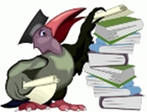    1.Задолго до экзаменов обсудите с ребенком, что именно ему придется сдавать, какие дисциплины кажутся ему наиболее сложными, почему? Эта информация поможет совместно создать план подготовки - на какие предметы придется потратить больше времени, а что требует только повторения. Определите вместе с ребенком его «золотые часы» («жаворонок» он или «сова»). Сложные темы лучше изучать в часы подъема, хорошо знакомые - в часы спада. 2. Прочитайте список вопросов к тесту.  Не стесняйтесь признаться ребенку, что уже не очень хорошо помните большинство разделов биологии, химии или любого другого предмета, который ему необходимо подготовить. Пусть он просветит вас по тем или иным темам, а вы задавайте вопросы. Чем больше он успеет вам рассказать, тем лучше. 3.Договоритесь с ребенком, что вечером накануне экзамена он прекратит подготовку, прогуляется, искупается и ляжет спать вовремя. Последние двенадцать часов должны уйти па подготовку организма, а не знаний. 4.Обсудите вопрос о пользе и вреде шпаргалок. Во-первых, ребенку будет интересно знать ваше мнение на этот счет (возможно, он даже удивится, что вы тоже пользовались шпаргалками и вообще знаете, что это такое). Во-вторых, необходимо помочь ребенку понять, что доставать шпаргалку имеет смысл только тогда, когда он не знает вообще ничего. Если ему кажется, что, ознакомившись с содержанием шпаргалки, он сможет получить отметку лучше, рисковать не стоит. В любом случае помочь человеку может только та шпаргалка, что написана его собственной рукой. 5. В выходной, когда вы никуда не торопитесь, устройте ребенку репетицию.  Например, возьмите один из вариантов ЕНТ  по математике (учителя при подготовке детей пользуются различными вариантами ЕНТ). Договоритесь, что у ребенка будет 3 или 4 часа, усадите за стол, свободный от лишних предметов, засеките время и объявите о начале «экзамена». Проследите, чтобы его не отвлекали телефон или родственники. Остановите испытание, дайте школьнику отдохнуть и проверьте вместе с ним правильность выполнения заданий. Постарайтесь исправить ошибки и обсудить, почему они возникли. Поговорите и об ощущениях, возникших в ходе домашнего экзамена: было ли ему забавно или неуютно, удалось ли сосредоточиться на задании и не отвлекаться? 6. Следите за тем, чтобы во время подготовки ребенок регулярно делал короткие перерывы. Объясните ему. Что отдыхать, не дожидаясь усталости - лучшее средство от переутомления. Важно, чтобы  ребёнок обходился без стимуляторов (кофе, крепкого чая), нервная система перед экзаменом и так на взводе. Немало вреда может нанести и попытка сосредоточиться над учебниками в одной комнате с работающим телевизором или радио. Если школьник хочет работать под музыку, не надо этому препятствовать, только договоритесь, чтобы это была музыка без слов. Удачи Вашим детям!